PRESUPUESTO DE EGRESOS ASIGNADO A LA SECRETARÍA DE FINANZASEJERCICIO FISCAL 2021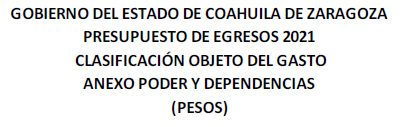 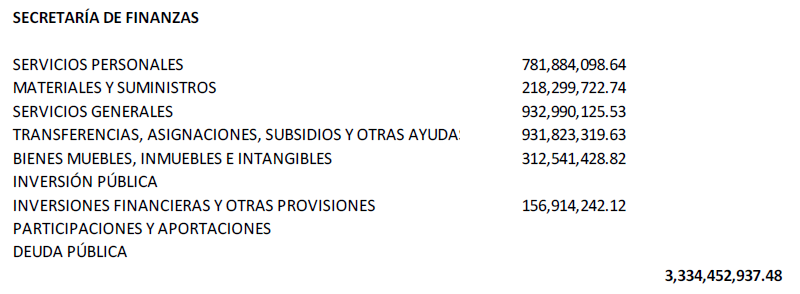 Fuente: Presupuesto de Egresos del Estado de Coahuila de Zaragoza para el Ejercicio Fiscal 2020Publicación en el Periódico Oficial del Estado en fecha 30 de diciembre de 2020Tomo CXXVII Número 104  pág. 31	Fecha de última publicación en internet: 31/03/2024